J E L O V N I K           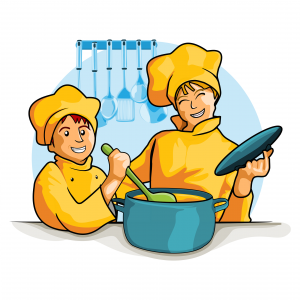 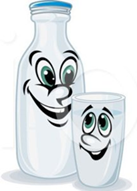  PONEDJELJAK                      DORUČAK:  kroasan marmelada, mlijeko                     RUČAK: pileći paprikaš, pire krumpir, kisela paprika                        UŽINA: jabuke                                                                                        UTORAK                       DORUČAK:   hot dog , sok                         RUČAK: varivo od mahuna s piletinom                         UŽINA: milchsnitte, naranče  SRIJEDA                                                                                                              DORUČAK: pecivo sir sa sjemenkama, jogurt                                                                                                                   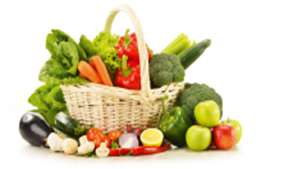 RUČAK: pečena piletina, kroketi, zelena salataUŽINA: puding                               ČETVRTAK                                      DORUČAK: kroasan praline, čokoladno mlijeko                        RUČAK: panirana piletina, blitva s krumpirom                        UŽINA: bananeUKURUZNI KRUH,                                                                           PETAK                                                                                                DORUČAK:  slanci,  voćni jogurt                                                           RUČAK: juha, panirane kozice, grah salata                        UŽINA: rolice od špinata